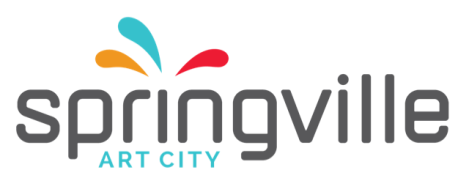 Golf Course JanitorGolf Course JanitorGolf Course JanitorJob Description (last updated: 11/2015)Job Description (last updated: 11/2015)Job Description (last updated: 11/2015)Department:Position Reports to:Golf DirectorPay Grade:Employment Type:Exempt/Nonexempt:Description:Under the supervision of the Golf Director, the Janitor will perform duties necessary for the cleanliness and maintenance of the Golf Course buildings and grounds.Under the supervision of the Golf Director, the Janitor will perform duties necessary for the cleanliness and maintenance of the Golf Course buildings and grounds.Duties:This position is responsible for cleaning inside and outside of the Club house, such as cleaning the Clubhouse restrooms and course restrooms; sweeping stairs and entry ways; vacuum all carpeted areas; wash windows and doors; water all planted areas around the clubhouse; remove trash; and perform all general cleaning tasks.This position is responsible for cleaning inside and outside of the Club house, such as cleaning the Clubhouse restrooms and course restrooms; sweeping stairs and entry ways; vacuum all carpeted areas; wash windows and doors; water all planted areas around the clubhouse; remove trash; and perform all general cleaning tasks.All other duties as assigned.All other duties as assigned.Qualifications:Must be a high school graduate or equivalent. Must have a valid Utah Driver License.Must be a high school graduate or equivalent. Must have a valid Utah Driver License.Physical Demands:Must be a self-motivator, the ability to see what needs to be done and then do it. Must be able to lift up to 50lbs. Must be physically fit enough to perform the functions of this job. Must be willing to work holidays and weekends as needed.Must be a self-motivator, the ability to see what needs to be done and then do it. Must be able to lift up to 50lbs. Must be physically fit enough to perform the functions of this job. Must be willing to work holidays and weekends as needed.